Демонстрационный вариант итоговой контрольной работы по математике за 5 класс ГБОУ СОШ №2 «ОЦ» с. Большая ГлушицаСколько тысяч в миллионе?2. Какое число нужно написать в числителе, чтобы равенство стало верным?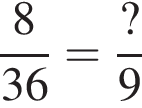 3. Запишите цифрами десятичную дробь: «ноль целых семьсот две десятитысячных».4. В магазин завезли овощи. Две седьмых всех овощей — помидоры, а три седьмых всех овощей — огурцы. Сколько килограммов помидоров завезли в магазин, если огурцов завезли 105 кг?5. В железной руде на 7 частей железа приходится 3 части примесей. Сколько тонн примесей в руде, которая содержит 73,5 т железа?Запишите решение и ответ.6. Мотоциклист за день проехал некоторое расстояние. 1% пути он ехал по просёлочной дороге, что составило 3,2 км. Какое расстояние проехал мотоциклист за день?7. Найдите значение выражения 54 · 3465 − 9016 : 92 + 360272 : 712.Запишите решение и ответ.8. В магазине продаётся мёд разного вида в разных банках и по различной цене. Нужно купить 2 кг мёда одного вида. Во сколько рублей обойдётся самая дешёвая покупка?Запишите решение и ответ.9. На диаграмме показано, сколько плюшек съедал Карлсон в каждый день недели. Пользуясь этими данными, ответьте на вопросы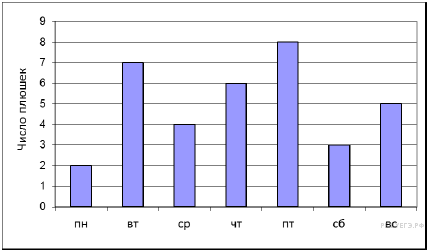 Сколько плюшек съел Карлсон в среду?10. На плане одного из районов города клетками изображены кварталы, каждый из которых имеет форму квадрата со стороной 120 м. Ширина всех улиц в этом районе — 40 м.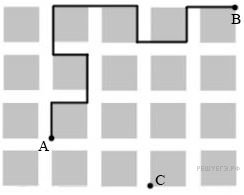 Найдите длину пути от точки А до точки В, изображенных на плане.Критерии оцениванияМаксимальное количество баллов за работу -13Задания №1,2,3,4,6,9,10 оцениваются в 1 баллЗадания  №5,7,8 оцениваются в 2 балла12-13 б – «5»10-11 б  -  «4»7-9 б – «3»6 б и менее – «2»Рассмотрено на заседании МО учителей математики и информатикипротокол от 30.08.2019 г. №1Утверждено приказом директора ГБОУ СОШ №2 «ОЦ» с. Большая Глушицаот 10.09.2019 г. №453/1МёдМасса мёда в банкеЦена банкиЛиповый200 г130 руб.Луговой500 г320 руб.Гречишный400 г260 руб.Горный250 г170 руб.